Государственное автономное профессиональное образовательное учреждение Чувашской Республики«Чебоксарский экономико-технологический колледж» Министерства образования и молодежной политики Чувашской Республики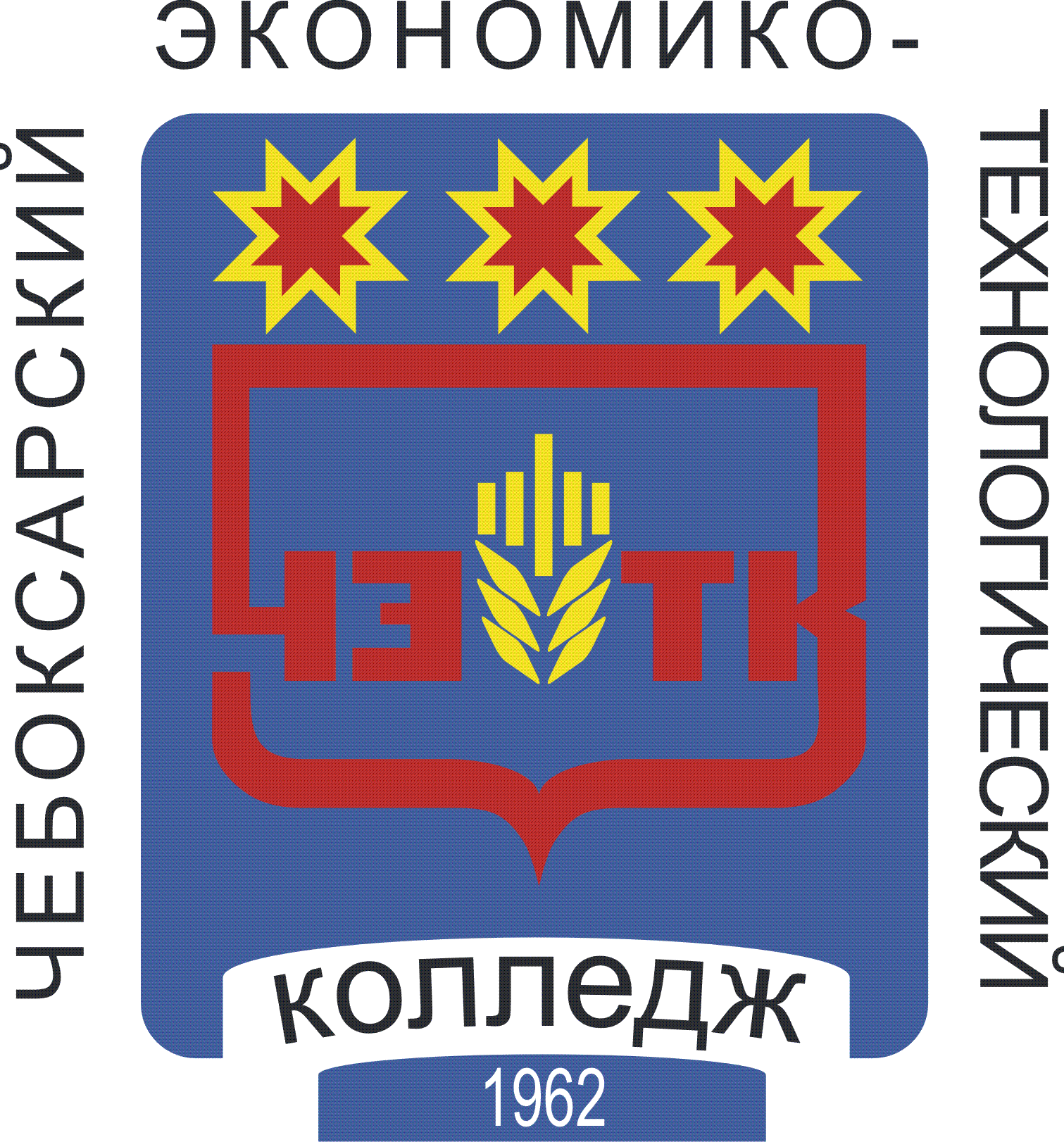 РАБОЧАЯ ПРОГРАММА УЧЕБНОЙ ДИСЦИПЛИНЫОП.01. ЭКОНОМИКА ОРГАНИЗАЦИИспециальность среднего профессионального образования38.02.07 Банковское делоЧебоксары 2022 РАССМОТРЕНО
на заседании цикловой комиссии экономических 
и социально-юридических дисциплин
Протокол №    от "     "       2022 г.
Председатель ЦК: __________/В.Д.Павлова/Разработчик:
Самарина М.В., преподаватель
"___" ____________2022 _ г.СОДЕРЖАНИЕ1. ОБЩАЯ ХАРАКТЕРИСТИКА РАБОЧЕЙ ПРОГРАММЫ УЧЕБНОЙ ДИСЦИПЛИНЫ «ОП.01 Экономика организации»1.1. Место дисциплины в структуре основной образовательной программы: 		Учебная дисциплина ОП.01 Экономика организации является обязательной частью общепрофессионального цикла основной образовательной программы в соответствии с ФГОС 38.02.07 «Банковское дело» по специальности специалист банковского дела.	Учебная дисциплина ОПЦ.01 Экономика организации обеспечивает формирование профессиональных и общих компетенций по всем видам деятельности ФГОС по профессии/специальности 38.02.07 «Банковское дело». Особое значение дисциплина имеет при формировании и развитии компетенций ОК 01- ОК 05. ОК 09. ОК 10. ОК 11. 1.2. Цель и планируемые результаты освоения дисциплины:  В рамках программы учебной дисциплины обучающимися осваиваются умения и знания2. СТРУКТУРА И СОДЕРЖАНИЕ УЧЕБНОЙ ДИСЦИПЛИНЫ2.1. Объем учебной дисциплины и виды учебной работы2.2. Тематический план и содержание учебной дисциплины .3. УСЛОВИЯ РЕАЛИЗАЦИИ ПРОГРАММЫ УЧЕБНОЙ ДИСЦИПЛИНЫ3.1. Для реализации программы учебной дисциплины  должны быть предусмотрены следующие специальные помещения:Кабинет экономико-финансовых дисциплин и бухгалтерского учета, оснащенный в соответствии с п.6.1.2.1 Примерной программы по специальности 38.02.07 Банковское дело.3.2. Информационное обеспечение реализации программыВ качестве основной литературы для реализации программы дисциплины образовательная организация использует учебники, учебные пособия, предусмотренные данной ПООП.Библиотечный фонд образовательной организации должен быть укомплектован печатными изданиями и (или) электронными изданиями из расчета как минимум одно печатное издание и (или) электронное издание из предложенных печатных и электронных изданий.Основные источники3.2.1. Печатные учебные издания:Борисов, Е. Ф.  Основы экономики: учебник и практикум для СПО / Е. Ф. Борисов. — 7-е изд., перераб. и доп. — М.: Издательство Юрайт, 2018. — 383 с. Грибов, В. Д.  Основы управленческой деятельности: учебник и практикум для СПО / В. Д. Грибов, Г. В. Кисляков. — М.: Издательство Юрайт, 2018. — 335 с. Клочкова, Е. Н.  Экономика организации: учебник для СПО / Е. Н. Клочкова, В. И. Кузнецов, Т. Е. Платонова; под ред. Е. Н. Клочковой. — М.: Издательство Юрайт, 2018. — 447 с..Корнеева, И. В.  Экономика организации. Практикум: учебное пособие для СПО / И. В. Корнеева, Г. Н. Русакова. — М.: Издательство Юрайт, 2018. — 123 с. Коршунов, В. В.  Экономика организации: учебник и практикум для СПО / В. В. Коршунов. — 4-е изд., перераб. и доп. — М.: Издательство Юрайт, 2018. — 313 с. Маховикова, Г. А.  Микроэкономика: учебник и практикум для СПО / Г. А. Маховикова. — 2-е изд., перераб. и доп. — М.: Издательство Юрайт, 2018. — 281 с. Мокий, М. С.  Экономика организации: учебник и практикум для СПО / М. С. Мокий, О. В. Азоева, В. С. Ивановский; под ред. М. С. Мокия. — 3-е изд., перераб. и доп. — М.: Издательство Юрайт, 2018. — 284 с. Основы экономики организации. Практикум: учебное пособие для СПО / Л. А. Чалдаева [и др.]; под ред. Л. А. Чалдаевой, А. В. Шарковой. — М.: Издательство Юрайт, 2018. — 299 с. Поликарпова, Т. И.  Основы экономики: учебник и практикум для СПО / Т. И. Поликарпова. — 4-е изд., испр. и доп. — М.: Издательство Юрайт, 2018. — 254 с. Родина, Г. А.  Основы экономики. Микроэкономика: учебник для СПО / Г. А. Родина, С. В. Тарасова; под ред. Г. А. Родиной, С. В. Тарасовой. — М.: Издательство Юрайт, 2019. — 263 с. Шимко, П. Д.  Экономика организации: учебник и практикум для СПО / П. Д. Шимко. — М.: Издательство Юрайт, 2018. — 240 с. Экономика организации: учебник и практикум для СПО / А. В. Колышкин [и др.]; под ред. А. В. Колышкина, С. А. Смирнова. — М.: Издательство Юрайт, 2018. — 498 с. Соколова С.В. Экономика организации: учебник / С.В. Соколова. - М.: ИЦ Академия, 2015      . - 176 с. - (Профессиональное образование).Королева Г.Э. Экономика 10 - 11 кл:базовый уровень: учебник для учащихся общеобразовательных организаций / Г.Э. Королева, Т.В. Бурмистрова. - 3-е изд.,испр. и доп. - М.: Вентана-Граф, 2015      . - 208 с.:ил."3.2.2. Электронные издания (электронные ресурсы)Единое окно доступа к образовательным ресурсам http://window.edu.ru/Портал «Всеобуч»- справочно-информационный образовательный сайт, единое окно доступа к образовательным ресурсам –http://www.edu-all.ru/ Экономико–правовая библиотека [Электронный ресурс]. — Режим доступа: http://www.vuzlib.net.Дополнительные источники Нормативные  документыКонституция Российской Федерации от 12.12.1993 (действующая редакция);Бюджетный кодекс Российской Федерации от 31.07.1998 № 145-ФЗ (действующая редакция);Гражданский кодекс Российской Федерации в 4 частях (действующая редакция);Кодекс Российской Федерации об административных правонарушениях от 30.12.2001 № 195-ФЗ (действующая редакция);Налоговый кодекс Российской Федерации в 2 частях (действующая редакция);Трудовой кодекс Российской Федерации от 30.12.2001 № 197-ФЗ (действующая редакция);Уголовный кодекс Российской Федерации от 13.06.1996 № 63-ФЗ (действующая редакция);Федеральный закон от 24.07.1998 № 125-ФЗ (действующая редакция) «Об обязательном социальном страховании от несчастных случаев на производстве и профессиональных заболеваний»;Федеральный закон от 07.08.2001 № 115-ФЗ (действующая редакция) «О противодействии легализации (отмыванию) доходов, полученных преступным путем, и финансированию терроризма»;Федеральный закон от 15.12.2001 N 167-ФЗ (действующая редакция) «Об обязательном пенсионном страховании в Российской Федерации»;Федеральный закон от 26.10.2002 N 127-ФЗ (действующая редакция) «О несостоятельности (банкротстве);Федеральный закон от 10.12.2003 N 173-ФЗ (действующая редакция) «О валютном регулировании и валютном контроле»;Федеральный закон от 29.07.2004 N 98-ФЗ (действующая редакция) «О коммерческой тайне»;Федеральный закон от 27.07.2006 N 152-ФЗ (действующая редакция) «О персональных данных»;Федеральный закон от 29.12.2006 N 255-ФЗ (действующая редакция) «Об обязательном социальном страховании на случай временной нетрудоспособности и в связи с материнством»;Федеральный закон от 25.12.2008 N 273-ФЗ (действующая редакция) «О противодействии коррупции»;Федеральный закон от 30.12.2008 N 307-ФЗ (действующая редакция) «Об аудиторской деятельности»;Федеральный закон от 27.07.2010 N 208-ФЗ (действующая редакция) «О консолидированной финансовой отчетности»;Федеральный закон от 27.11.2010 N 311-ФЗ (действующая редакция) «О таможенном регулировании в Российской Федерации»;Федеральный закон от 29.11.2010 N 326-ФЗ (действующая редакция) «Об обязательном медицинском страховании в Российской Федерации»;Федеральный закон от 06.12.2011 N 402-ФЗ «О бухгалтерском учете» (действующая редакция);Федеральный закон от 26.12.1995 N 208-ФЗ (действующая редакция) «Об акционерных обществах»;Федеральный закон от 02.12.1990 N 395-1 (действующая редакция) «О банках и банковской деятельности»;Федеральный закон от 16.07.1998 N 102-ФЗ (действующая редакция) «Об ипотеке (залоге недвижимости)»;Федеральный закон от 27.06.2011 N 161-ФЗ (действующая редакция) «О национальной платежной системе»;Федеральный закон от 22.04.1996 N 39-ФЗ (действующая редакция) «О рынке ценных бумаг»;Федеральный закон от 29.10.1998 N 164-ФЗ (действующая редакция) «О финансовой аренде (лизинге)»;Закон РФ от 27.11.1992 N 4015-1 (действующая редакция) «Об организации страхового дела в Российской Федерации»;Федеральный закон от 29.07.1998 N 136-ФЗ (действующая редакция) «Об особенностях эмиссии и обращения государственных и муниципальных ценных бумаг»;Федеральный закон от 10.07.2002 N 86-ФЗ (действующая редакция) «О Центральном банке Российской Федерации (Банке России)»; Федеральный закон от 29.11.2001 N 156-ФЗ (действующая редакция) «Об инвестиционных фондах»;Федеральный закон от 10.12.2003 N 173-ФЗ (действующая редакция) «О валютном регулировании и валютном контроле»;Федеральный закон от 08.12.2003 N 164-ФЗ (действующая редакция) «Об основах государственного регулирования внешнеторговой деятельности»;Федеральный закон от 30.12.2004 N 218-ФЗ (действующая редакция) «О кредитных историях»;Федеральный закон от 15.12.2001 N 167-ФЗ (действующая редакция) «Об обязательном пенсионном страховании в Российской Федерации»;Закон РФ «О защите прав потребителей» 07.02.1992. № 2300-001 (действующая редакция)»;Постановление Правительства РФ от 01.12.2004 N 703 (действующая редакция) «О Федеральном казначействе»;Постановление Правительства РФ от 30.06.2004 N 329 (действующая редакция) «О Министерстве финансов Российской Федерации»;Информационные справочные ресурсыИнформационно правовой портал http://konsultant.ru/Информационно правовой портал http://www.garant.ru/Официальный сайт Министерства Финансов Российской Федерации https://www.minfin.ru/ Официальный сайт Федеральной налоговой службы Российской Федерации https://www.nalog.ru/Официальный сайт Пенсионного фонда России http://www.pfrf.ru/Официальный сайт Фонда социального страхования http://fss.ru/Официальный сайт Фонда обязательного медицинского страхования http://www.ffoms.ru/Официальный сайт Центрального Банка Российской Федерации http://www.cbr.ru/Официальный сайт Президента России - http://www.kremlin.ru4. КОНТРОЛЬ И ОЦЕНКА РЕЗУЛЬТАТОВ ОСВОЕНИЯ УЧЕБНОЙ ДИСЦИПЛИНЫРазработана в соответствии с требованиями Федерального государственного образовательного стандарта среднего профессионального образования и на основе примерной основной образовательной программы по специальности 38.02.07 Банковское делоУТВЕРЖДЕНОПриказом № 353   
от " 30  " 08        2022г.ОБЩАЯ ХАРАКТЕРИСТИКА РАБОЧЕЙ ПРОГРАММЫ УЧЕБНОЙ ДИСЦИПЛИНЫ4СТРУКТУРА И СОДЕРЖАНИЕ УЧЕБНОЙ ДИСЦИПЛИНЫУСЛОВИЯ РЕАЛИЗАЦИИ УЧЕБНОЙ ДИСЦИПЛИНЫКОНТРОЛЬ И ОЦЕНКА РЕЗУЛЬТАТОВ ОСВОЕНИЯ УЧЕБНОЙ ДИСЦИПЛИНЫ61115Код ПК, ОКУменияЗнанияОК 01распознавать задачу и/или проблему в профессиональном и/или социальном контексте; анализировать задачу и/или проблему и выделять её составные части; определять этапы решения задачи; выявлять и эффективно искать информацию, необходимую для решения задачи и/или проблемы;составить план действия; определить необходимые ресурсы;владеть актуальными методами работы в профессиональной и смежных сферах; реализовать составленный план; оценивать результат и последствия своих действий (самостоятельно или с помощью наставника)актуальный профессиональный и социальный контекст, в котором приходится работать и жить; основные источники информации и ресурсы для решения задач и проблем в профессиональном и/или социальном контексте;алгоритмы выполнения работ в профессиональной и смежных областях; методы работы в профессиональной и смежных сферах; структуру плана для решения задач; порядок оценки результатов решения задач профессиональной деятельности; методологические основы организации и ведения бухгалтерского учета в кредитных организациях; краткая характеристика основных элементов учетной политики кредитной организации.ОК 02определять задачи для поиска информации; определять необходимые источники информации; планировать процесс поиска; структурировать получаемую информацию; выделять наиболее значимое в перечне информации; оценивать практическую значимость результатов поиска; оформлять результаты поисканоменклатура информационных источников применяемых в профессиональной деятельности; приемы структурирования информации; формат оформления результатов поиска информации; задачи и требования к ведению бухгалтерского учета в кредитных организациях.ОК 04организовывать работу коллектива и команды; взаимодействовать с коллегами, руководством, клиентами в ходе профессиональной деятельностипсихологические основы деятельности коллектива, психологические особенности личности; основы проектной деятельности; функции подразделений бухгалтерской службы в кредитных организациях.ОК 09применять средства информационных технологий для решения профессиональных задач; использовать современное программное обеспечениесовременные средства и устройства информатизации; порядок их применения и программное обеспечение в профессиональной деятельностиОК 10понимать общий смысл четко произнесенных высказываний на известные темы (профессиональные и бытовые), понимать тексты на базовые профессиональные темы; участвовать в диалогах на знакомые общие и профессиональные темы; строить простые высказывания о себе и о своей профессиональной деятельности; кратко обосновывать и объяснить свои действия (текущие и планируемые); писать простые связные сообщения на знакомые или интересующие профессиональные темыправила построения простых и сложных предложений на профессиональные темы; основные общеупотребительные глаголы (бытовая и профессиональная лексика); лексический минимум, относящийся к описанию предметов, средств и процессов профессиональной деятельности; особенности произношения; правила чтения текстов профессиональной направленностиОК 11презентовать идеи открытия собственного дела в профессиональной деятельности.основы финансовой грамотности; порядок выстраивания презентации.Вид учебной работыОбъем в часахОбъем образовательной программы учебной дисциплины154в том числе:в том числе:теоретическое обучение40практические занятия 78курсовая работа20Самостоятельная работа 10Промежуточная аттестация в форме экзамена6Наименование разделов и темСодержание учебного материала и формы организации деятельности обучающихсяОбъем в часахКоды компетенций, формированию которых способствует элемент программы1234Раздел 1. Организация в условиях рынкаРаздел 1. Организация в условиях рынка4Тема 1.1. Организация - основное звено экономикиСодержание учебного материала4ОК 01, ОК 02, ОК 04, ОК 09-11Тема 1.1. Организация - основное звено экономики1. Предпринимательская деятельность: сущность, виды. Организация: понятие и классификация. Организационно - правовые формы организаций. Объединения организаций.4ОК 01, ОК 02, ОК 04, ОК 09-11Раздел 2. Материально-техническая база организацииРаздел 2. Материально-техническая база организации50Тема 2.1.Основной капитал и его роль в производствеСодержание учебного материала 22ОК 01, ОК 02, ОК 04, ОК 09-11Тема 2.1.Основной капитал и его роль в производстве1. Понятие, состав и структура основных средств. Износ и амортизация основных средств. Показатели эффективности использования основных средств. Нематериальные активы.4ОК 01, ОК 02, ОК 04, ОК 09-11Тема 2.1.Основной капитал и его роль в производствеВ том числе практических занятий18ОК 01, ОК 02, ОК 04, ОК 09-11Тема 2.1.Основной капитал и его роль в производстве1. Практическое занятие №1-4Расчёт среднегодовой стоимости основных средств и амортизационных отчислений 2. Практическое занятие №5-9Расчёт показателей использования и эффективности использования основных средств810ОК 01, ОК 02, ОК 04, ОК 09-11Тема 2.2.Оборотный капиталСодержание учебного материала24ОК 01, ОК 02, ОК 04, ОК 09-11Тема 2.2.Оборотный капиталОборотные средства: понятие, состав, структура, источники формирования.Показатели эффективности использования оборотных средств. Пути ускорения оборачиваемости.4ОК 01, ОК 02, ОК 04, ОК 09-11Тема 2.2.Оборотный капиталВ том числе практических занятий20ОК 01, ОК 02, ОК 04, ОК 09-11Тема 2.2.Оборотный капитал1. Практическое занятие №10-14Расчёт норматива оборотных средств.2. Практическое занятие №15-19Расчёт показателей эффективности использования оборотных средств.1010ОК 01, ОК 02, ОК 04, ОК 09-11Тема 2.3.Капитальные вложения и их эффективностьСодержание учебного материала4ОК 01, ОК 02, ОК 04, ОК 09-11Тема 2.3.Капитальные вложения и их эффективностьКапитальные вложения и их эффективность4ОК 01, ОК 02, ОК 04, ОК 09-11Раздел 3. Кадры и оплата труда в организацииРаздел 3. Кадры и оплата труда в организации28Тема 3.1.Кадры организации и производительность трудаСодержание учебного материала14ОК 01, ОК 02, ОК 04, ОК 09-11Тема 3.1.Кадры организации и производительность трудаПерсонал организации: понятие, классификация. Нормирование труда. Производительность труда. Мотивация труда. 4ОК 01, ОК 02, ОК 04, ОК 09-11Тема 3.1.Кадры организации и производительность трудаВ том числе практических занятий10ОК 01, ОК 02, ОК 04, ОК 09-11Тема 3.1.Кадры организации и производительность труда1. Практическое занятие №20-24Расчет производительности труда10ОК 01, ОК 02, ОК 04, ОК 09-11Тема 3.2.Организация оплаты трудаСодержание учебного материала14ОК 01, ОК 02, ОК 04, ОК 09-11Тема 3.2.Организация оплаты трудаСущность и принципы оплаты труда. Бестарифная система оплаты труда. Тарифная система и её элементы. 4ОК 01, ОК 02, ОК 04, ОК 09-11Тема 3.2.Организация оплаты трудаВ том числе практических занятий10ОК 01, ОК 02, ОК 04, ОК 09-11Тема 3.2.Организация оплаты труда1. Практическое занятие №25-29Расчёт заработной платы по видам.10ОК 01, ОК 02, ОК 04, ОК 09-11Раздел 4. Издержки, цена, прибыль и рентабельность - основные показатели деятельности экономического субъектаРаздел 4. Издержки, цена, прибыль и рентабельность - основные показатели деятельности экономического субъекта36Тема 4.1.Издержки производстваСодержание учебного материала14ОК 01, ОК 02, ОК 04, ОК 09-11Тема 4.1.Издержки производстваПонятие себестоимости продукции, её виды. Смета затрат на производство продукции. Группировка затрат по статьям калькуляции. 6ОК 01, ОК 02, ОК 04, ОК 09-11Тема 4.1.Издержки производстваВ том числе практических занятий8ОК 01, ОК 02, ОК 04, ОК 09-11Тема 4.1.Издержки производства1. Практическое занятие №30-33Расчёт сметы затрат на производство. Расчёт себестоимости единицы продукции.8ОК 01, ОК 02, ОК 04, ОК 09-11Тема 4.2.Цена и ценообразованиеСодержание учебного материала4ОК 01, ОК 02, ОК 04, ОК 09-11Тема 4.2.Цена и ценообразованиеПонятие, функции, виды цен. Порядок ценообразования.4ОК 01, ОК 02, ОК 04, ОК 09-11Тема 4.3.Прибыль и рентабельностьСодержание учебного материала18ОК 01, ОК 02, ОК 04, ОК 09-11Тема 4.3.Прибыль и рентабельностьПрибыль и ее виды. Рентабельность и её виды.6ОК 01, ОК 02, ОК 04, ОК 09-11Тема 4.3.Прибыль и рентабельностьВ том числе практических занятий12ОК 01, ОК 02, ОК 04, ОК 09-11Тема 4.3.Прибыль и рентабельность1. Практическое занятие №34-36Расчёт прибыли экономического субъекта.2. Практическое занятие №37-39Расчёт рентабельности	66ОК 01, ОК 02, ОК 04, ОК 09-11Самостоятельная учебная работа обучающегося Подготовка докладаПорядок формирования цен на продукцию предприятия.Ценовая политика организации.Классификация затрат организацииСамостоятельная учебная работа обучающегося Подготовка докладаПорядок формирования цен на продукцию предприятия.Ценовая политика организации.Классификация затрат организации10ОК 01, ОК 02, ОК 04, ОК 09-11Курсовая работаПримерная тематика курсовых работ:1. Организационно-правовые формы организаций: преимущества, недостатки (на примере общества с ограниченной ответственностью).2. Организационно-правовые формы организаций: преимущества, недостатки (на примере акционерного общества).3. Малые предприятия: преимущества, недостатки, перспективы развития.4. Совместные предприятия и особенности их функционирования.5. Производственная структура предприятия и пути её совершенствования.6. Ресурсы предприятия и значение их эффективного использования.7. Классификация основных фондов (средств) организации.8. Оценка эффективности использования основных фондов (средств) организации.9. Амортизация основных фондов (средств) организации.10. Нематериальные активы и их роль в деятельности организации.11. Финансовые ресурсы организации.12. Оборотные средства организации и пути улучшения их использования.13. Формирование и использование прибыли организации.14. Пути повышения финансовых результатов организации.15. Персонал организации и пути повышения эффективности использования рабочей силы.16. Планирование численности персонала в организации.17. Пути повышения производительности труда в организации.18. Сущность и значение нормирования труда в организации.19. Калькуляция затрат организации.20. Организация оплаты труда в организации.21. Планирование финансовых результатов деятельности организации.22. Сущность и значение инвестиций для деятельности организации.23. Инновационная деятельность организации.24. Аренда и лизинг; их значение для деятельности организации.25. Производственная программа предприятия и пути её формирования.26. Организация текущего планирования в организации.27. Организация оперативного планирования в организации.28 Бизнес-план и методика его разработки.29. Бизнес-план как проект новой организации.30. Составление бизнес – плана конкретной организации.Курсовая работаПримерная тематика курсовых работ:1. Организационно-правовые формы организаций: преимущества, недостатки (на примере общества с ограниченной ответственностью).2. Организационно-правовые формы организаций: преимущества, недостатки (на примере акционерного общества).3. Малые предприятия: преимущества, недостатки, перспективы развития.4. Совместные предприятия и особенности их функционирования.5. Производственная структура предприятия и пути её совершенствования.6. Ресурсы предприятия и значение их эффективного использования.7. Классификация основных фондов (средств) организации.8. Оценка эффективности использования основных фондов (средств) организации.9. Амортизация основных фондов (средств) организации.10. Нематериальные активы и их роль в деятельности организации.11. Финансовые ресурсы организации.12. Оборотные средства организации и пути улучшения их использования.13. Формирование и использование прибыли организации.14. Пути повышения финансовых результатов организации.15. Персонал организации и пути повышения эффективности использования рабочей силы.16. Планирование численности персонала в организации.17. Пути повышения производительности труда в организации.18. Сущность и значение нормирования труда в организации.19. Калькуляция затрат организации.20. Организация оплаты труда в организации.21. Планирование финансовых результатов деятельности организации.22. Сущность и значение инвестиций для деятельности организации.23. Инновационная деятельность организации.24. Аренда и лизинг; их значение для деятельности организации.25. Производственная программа предприятия и пути её формирования.26. Организация текущего планирования в организации.27. Организация оперативного планирования в организации.28 Бизнес-план и методика его разработки.29. Бизнес-план как проект новой организации.30. Составление бизнес – плана конкретной организации.20Промежуточная аттестацияПромежуточная аттестация6Всего:Всего:154Результаты обученияКритерии оценкиМетоды оценкиУмения: определять организационно-правовые формы организаций;находить и использовать необходимую экономическую информацию;определять состав материальных, трудовых и финансовых ресурсов организации;заполнять первичные документы по экономической деятельности организации;рассчитывать по принятой методике основные технико-экономические показатели деятельности организации.оценка «отлично» выставляется обучающемуся, если он глубоко и прочно усвоил программный материал курса, исчерпывающе, последовательно, четко и логически стройно его излагает, умеет тесно увязывать теорию с практикой, свободно справляется с задачами и вопросами, не затрудняется с ответами при видоизменении заданий, правильно обосновывает принятые решения, владеет разносторонними навыками и приемами выполнения практических задач;оценка «хорошо» выставляется обучающемуся, если он твердо знает материал курса, грамотно и по существу излагает его, не допуская существенных неточностей в ответе на вопрос, правильно применяет теоретические положения при решении практических вопросов и задач, владеет необходимыми навыками и приемами их выполнения;оценка «удовлетворительно» выставляется обучающемуся, если он имеет знания только основного материала, но не усвоил его деталей, допускает неточности, недостаточно правильные формулировки, нарушения логической последовательности в изложении программного материала, испытывает затруднения при выполнении практических задач;оценка «неудовлетворительно» выставляется обучающемуся, который не знает значительной части программного материала, допускает существенные ошибки, неуверенно, с большими затруднениями решает практические задачи или не справляется с ними самостоятельно.Экспертная оценка деятельности обучающихся при выполнении  и защите результатов практических занятий, выполнении домашних работ, опроса, результатов внеаудиторной самостоятельной работы обучающихся, контрольных работ и других видов текущего контроля.Оценка выполнения и защитыкурсовой работы.Оценка результатов проведенного экзамена